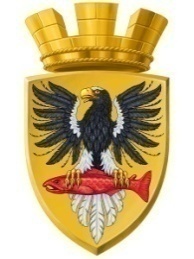 Р О С С И Й С К А Я   Ф Е Д Е Р А Ц И Я КАМЧАТСКИЙ КРАЙ      П О С Т А Н О В Л Е Н И ЕАДМИНИСТРАЦИИ ЕЛИЗОВСКОГО ГОРОДСКОГО ПОСЕЛЕНИЯот 16.05.2017                                                                                          № 474-п                                       г. Елизово		В соответствии с Федеральным законом от 06.10.2003 № 131-ФЗ «Об общих принципах организации местного самоуправления в Российской Федерации», Уставом Елизовского городского поселения, Порядком разработки и реализации муниципальных программ Елизовского городского поселения, утвержденным постановлением администрации Елизовского городского поселения от 29.02.2016  № 160-пПОСТАНОВЛЯЮ:Внести изменения в муниципальную программу «Обеспечение доступным и комфортным жильем жителей Елизовского городского поселения в 2017 году», утвержденную постановлением администрации Елизовского городского поселения от 26.08.2016 № 737-п (в редакции от 31.03.2017 № 273-п), изменения согласно приложению к настоящему постановлению.Управлению делами администрации Елизовского городского поселения опубликовать (обнародовать) настоящее постановление в средствах массовой информации и разместить в информационно-телекоммуникационной сети «Интернет» на официальном сайте администрации Елизовского городского поселения.Настоящее постановление вступает в силу после его официального опубликования (обнародования).Контроль за исполнением настоящего постановления оставляю за собой.Глава  администрации Елизовскогогородского поселения                                   				    Д.Б. ЩипицынСОГЛАСОВАНО:                                     Заместитель Главы администрации – Елизовского городского поселения                                          В.А. МаслоИсполнитель:  Пятинкина И.А.Управление финансов и экономического развития администрации Елизовского городского поселениятел. 7-26-83_______________________________________________________________________Рассылка: Правительство Камчатского края, прокуратура, Управление жилищно-коммунального хозяйства администрации Елизовского городского поселения, Управление финансов и экономического развития администрации Елизовского городского поселения (2 экз.), Управление делами администрации Елизовского городского поселения, Управление архитектуры и градостроительства администрации Елизовского городского поселения, Управление имущественных отношений администрации Елизовского городского поселения, Отдел по культуре, молодежной политике, физической культуре и спорту администрации Елизовского городского поселенияИзменения в муниципальную программу «Обеспечение доступным и комфортным жильем жителей Елизовского городского поселения в 2017 году», утвержденную постановлением администрации Елизовского городского поселения от  26.08.2016 № 737-п (в редакции от 31.03.2017 № 273-п) (далее – Программа)В Паспорте Программы раздел «Объемы и источники финансирования Программы» изложить в следующей редакции:В Паспорте Программы раздел «Перечень основных мероприятий» изложить в следующей редакции:В  Программе раздел 3 «Мероприятия по реализации Программы и ее ресурсное обеспечение» пункты 3.3, 3.4 и 3.5 изложить в следующей редакции:«3.3.	В рамках Подпрограммы 2 «Повышение устойчивости жилых домов, основных объектов и систем жизнеобеспечения в Елизовском городском поселении в 2017 году» запланировано обследование на сейсмоусиление многоквартирных домов.3.4. В рамках Подпрограммы 5 «Переселение граждан из аварийных жилых домов и непригодных для проживания жилых помещений в Елизовском городском поселении в 2017 году» осуществляются мероприятия по переселению граждан из аварийных домов и непригодных для проживания жилых помещений.3.5.	В рамках Подпрограммы 6 «Обеспечение жильем молодых семей в Елизовском городском поселении в 2017 году» осуществляются мероприятия по обеспечению предоставления молодым семьям социальных выплат на приобретение жилья, в том числе на оплату первоначального взноса при получении ипотечного жилищного кредита или займа на приобретение жилья или строительство индивидуального жилого дома».В  Программе раздел 5 «Прогноз ожидаемых социально-экономических результатов реализации Программы» изложить в следующей редакции:«5.Прогноз ожидаемых социально-экономических результатов реализации Программы5.1.	Реализация Программы должна привести к созданию комфортной среды проживания и жизнедеятельности для человека, обеспечению населения доступным и качественным жильем.5.2.	В результате реализации Программы должен сложиться качественно новый уровень состояния жилищной сферы, создание безопасной и комфортной среды проживания и жизнедеятельности человека.5.3. Степень достижения запланированных результатов определяется целевыми показателями:».Подпрограмму 5 Программы изложить в следующей редакции:«Подпрограмма 5«Переселение граждан из аварийных жилых домов и непригодных для проживания жилых помещений в Елизовском городском поселении в 2017 году»(далее – Подпрограмма 5)Паспорт  Подпрограммы 51.	Технико-экономическое обоснование Подпрограммы 5Проблема обеспечения жильём населения, проживающего в аварийном жилищном фонде, продолжает оставаться в числе особо актуальных и первостепенных для Елизовского городского поселении, где значительная часть жилищного фонда не удовлетворяет потребностям населения не только по объёму, но и по своему качеству.Существующий жилищный фонд в Елизовском городском поселении в настоящее время имеет тенденцию к старению и ветшанию. Основными причинами, приводящими к ускоренному старению жилищного фонда и, как следствие, к признанию жилых помещений непригодными для проживания, являются сложные природно-климатические условия, воздействие сейсмических нагрузок, низкое качество использованных строительных материалов, несвоевременное проведение капитального ремонта жилищного фонда, а зачастую, и отсутствие такового.Аварийный жилищный фонд ухудшает внешний облик города Елизово, сдерживает развитие инженерной инфраструктуры.Администрация Елизовского городского поселении не имеют возможности предоставить гражданам, проживающим в аварийном жилищном фонде на условиях социального найма, благоустроенные жилые помещения, соответствующие установленным санитарным и техническим правилам и нормам, по причине отсутствия финансовых возможностей и свободных жилых помещений, находящихся в муниципальной собственности, не хватает средств и для нового строительства.Процесс ликвидации непригодного для проживания жилья идёт крайне медленно. В настоящее время решить проблему переселения граждан из аварийного жилищного фонда только за счёт средств местного бюджета невозможно. Для решения данной проблемы требуется финансовая поддержка за счёт средств краевого бюджета, что и предусмотрено в рамках реализации настоящей Подпрограммы 5.Подпрограммой 5 предусматривается расселение двух аварийных жилых домов, расположенных по адресам:-	ул. Завойко 119 кв.2	- 	ул. Завойко  121 кв.22.	Цели и задачи Подпрограммы 5, сроки и этапы ее реализации2.1.	Целью Подпрограммы 5 является финансовое и организационное обеспечение переселения граждан из 2 квартир двух аварийных жилых домов в Елизовском городском поселении в 2017 году за счёт средств краевого и местного бюджетов в соответствии с жилищным законодательством.2.2.	Для достижения цели Подпрограммы 5 необходимо решить следующую задачу – переселение граждан из аварийных жилых домов и непригодных для проживания жилых помещений.2.3.	Реализация мероприятий Подпрограммы 5 предусмотрена в течение 2017 года.3.	Мероприятия по реализации Подпрограммы 5 и ее ресурсное обеспечение3.1	В рамках Подпрограммы 5 будут осуществлены следующие мероприятия:- приобретение жилых помещений у застройщиков для расселения нанимателей муниципальных квартир (2 ед.);- снос двух жилых домов.3.2.	Для реализации подпрограммных мероприятий требуется:-	формирование перечня аварийных многоквартирных домов для включения в Подпрограмму 5 с указанием общих характеристик каждого жилого дома, количества проживающих лиц и количества семей; -	расчёт потребности в финансовых средствах на реализацию Программы;-	оценка состояния рынка жилья для принятия решения о приобретении жилых помещений для расселения граждан, проживающих в муниципальных квартирах аварийного жилищного фонда, при этом главным критерием должна стать стоимость жилья, которая должна быть минимальной при соблюдении определенных законом гарантий по размерам и качеству предоставляемого жилья;-	переселение граждан из муниципальных квартир в аварийном доме в приобретенные квартиры;-	контроль за целевым использованием средств краевого и местного бюджетов;-	обеспечение переселения граждан из аварийных многоквартирных домов в предельно сжатые сроки для минимизации издержек по содержанию аварийного дома и сокращения сроков включения освобождающегося земельного участка в хозяйственный оборот.3.3.	При обосновании объема средств финансирования Программы 5 по переселению граждан учитывается требование ст. 89 Жилищного Кодекса, согласно которой предоставляемое жилье должно быть равнозначным по общей площади ранее занимаемому жилому помещению.Площадь расселяемых жилых помещений –83,3 кв. метров. Планируемая стоимость приобретения жилых помещений для их предоставления по договорам социального найма гражданам, проживающим в муниципальных квартирах аварийных домов, составляет в 2017 году 82,0 тыс. руб. за 1 кв. метр.3.4.	Мероприятия Подпрограммы 5 (приложение  4) реализуются за счёт средств краевого и местного бюджетов, при этом общий объём финансирования Подпрограммы 5 за счёт всех источников составляет 8301,600 тыс. рублей, в том числе:-	средства краевого бюджета  -  8020,584 тыс. рублей;-	средства местного бюджета  -    281,016  тыс. рублей.Перечень аварийных домов, в отношении которых планируется переселение граждан и расчёт объема финансирования Подпрограммы 5 приведены в Приложениях  5,6 к Программе.4.	Анализ рисков реализации Подпрограммы 5 и описание мер управления рисками4.1.	К рискам реализации Подпрограммы 5, которыми может управлять исполнитель, следует отнести следующие.1)	Операционные риски, связанные с ошибками управления реализацией Подпрограммы 5:а)	Риск исполнителей, который связан с возникновением проблем в реализации Подпрограммы 5 в результате недостаточной квалификации и (или) недобросовестности ответственных исполнителей, что может привести к нецелевому и/или неэффективному использованию бюджетных средств, невыполнению ряда мероприятий Подпрограммы 5.б)	Организационный риск, который связан с несоответствием организационной инфраструктуры реализации Подпрограммы 5 её задачам, задержкой формирования соответствующих организационных систем к сроку начала реализации мероприятий. Большое число участников реализации Подпрограммы 5, а также высокая зависимость реализации мероприятий Подпрограммы 5 от принятия необходимых организационных решений требуют высокой эффективности координации их деятельности и отлаженных административных процедур для снижения данного риска. Реализация данного риска может привести к задержкам в реализации Подпрограммы 5, срыву сроков и результатов выполнения отдельных мероприятий.2)	Риск финансового обеспечения, который связан с финансированием Подпрограммы 5 в неполном объеме за счёт бюджетных средств. Данный риск возникает по причине значительной продолжительности Подпрограммы. Однако, учитывая формируемую практику программного бюджетирования в части обеспечения реализации Подпрограммы 5 за счёт средств бюджетов, риск сбоев в реализации Подпрограммы 5 по причине недофинансирования можно считать умеренным.4.2.	Реализации Подпрограммы 5 также угрожают следующие риски, которые связаны с изменением внешней среды и которыми невозможно управлять.1)	Риск ухудшения состояния экономики, что может привести к снижению бюджетных доходов, ухудшению динамики основных макроэкономических показателей, в том числе повышению инфляции, снижению темпов экономического роста и доходов населения, что может оказать существенное негативное влияние на динамику основных показателей жилищного строительства, ипотечного жилищного кредитования, такой риск для реализации Подпрограммы 5 может быть качественно оценен как высокий.2)	Нормативные правовые риски – непринятие или несвоевременное принятие необходимых нормативных актов, влияющих на мероприятия Подпрограммы 5.4.3	Минимизация рисков связана с качеством планирования и оперативного внесения необходимых изменений в действующие, а также разработки новых нормативных правовых актов Елизовского городского поселения.Меры управления рисками реализации Подпрограммы 5 основываются на следующих обстоятельствах.Управление рисками реализации Подпрограммы 5, которыми могут управлять ответственный исполнитель Подпрограммы 5, должно соответствовать задачам и полномочиям существующих органов государственной власти и организаций, задействованных в реализации Подпрограммы 5.5.	Прогноз ожидаемых социально-экономических результатов реализации Подпрограммы 5 5.1. Реализация Подпрограммы 5 позволит произвести расселение двух аварийных жилых домов общей площадью кв. метров, при этом будут расселены 2 квартиры  (6 человек). В новостройках будут приобретены квартиры двум семьям, проживающим в аварийных домах. Это обеспечит выполнение обязательств государства перед гражданами, проживающими в непригодных для постоянного проживания жилых домах.5.2.Степень достижения запланированных результатов определяется целевыми показателями:На достижение целевых значений индикаторов целей и показателей решения задач Подпрограммы 5 влияют внешние факторы и риски, характеристика которых представлена в разделе 4 Подпрограммы 5.6.	Контроль за исполнением мероприятий Подпрограммы 5 6.1.	Общее руководство и контроль за исполнением мероприятий Подпрограммы 5 осуществляется Управлением имущественных отношений администрации Елизовского городского поселения».Приложения 1,4,5 и 6 к Программе изложить в следующей редакции:О внесении изменений в муниципальную программу «Обеспечение доступным и комфортным жильем жителей Елизовского городского поселения в 2017 году», утвержденную  постановлением администрации Елизовского городского поселения от 26.08.2016 № 737-п (в редакции от 31.03.2017 № 273-п)Руководитель Управления финансов и  экономического развития администрации Елизовского городского поселенияРуководитель Управления финансов и  экономического развития администрации Елизовского городского поселения      М.Г. Острога      М.Г. ОстрогаИ.о. руководителя Управления имущественных отношенийадминистрации Елизовского городского поселения                           Ю.Ф. Кулагина                           Ю.Ф. КулагинаРуководитель Управления делами администрации Елизовского городского поселения                             О.В. Бочарникова«Приложение к постановлению администрации Елизовского городского поселенияот 16.05.2017 № 474-п«Объемы и источники финансирования ПрограммыОбщий объем финансирования Программы составляет 72 991,29118 тыс. рублей, в том числе:- федеральный бюджет – 6 502,56600 тыс. рублей;-  краевой бюджет – 29 952,564 тыс. рублей;- местный бюджет – 3 102,82432 тыс. рублей;- внебюджетные источники – 33 433,33686 тыс. рублей.Объем финансового обеспечения на реализацию:- Подпрограммы 1 «Стимулирование развития жилищного строительства в Елизовском городском  поселении в 2017 году» – 13 053,78832 тыс. рублей, в том числе:-  краевой бюджет – 12 431,98000 тыс. рублей;- местный бюджет – 621,80832 тыс. рублей;- Подпрограммы 2 «Повышение устойчивости жилых домов, основных объектов систем жизнеобеспечения в Елизовском городском поселении в 2017 году» - 200,000 тыс. рублей, в том числе:-  краевой бюджет – 0,0 тыс. рублей;- местный бюджет – 200,000 тыс. рублей;- Подпрограммы 5 «Переселение граждан из аварийных жилых домов и непригодных для проживания жилых помещений в Елизовском городском поселении в 2017 году» - 8 301,6 тыс. рублей, в том числе:-  краевой бюджет – 8 020,584 тыс. рублей;-  местный бюджет – 281,016 тыс. рублей;- Подпрограммы 6 «Обеспечение жильем молодых семей в Елизовском городском поселении в 2017 году» – 51 435,90286 тыс.  рублей, в том числе:- федеральный бюджет –  6 502,56600 тыс. рублей;-  краевой бюджет – 9 500,000 тыс. рублей;- местный бюджет – 2 000,0000 тыс. рублей;- внебюджетные источники – 33 433,33686 тыс. рублей».«Перечень основных мероприятий программыПодпрограмма 1:- разработка проектов планировки и проектов межевания территорий Елизовского городского поселенияПодпрограмма 2:- обследование на сейсмоусиление многоквартирных домовПодпрограмма 5:- организация переселения граждан из признанных в установленном порядке аварийными и подлежащими сносу жилых домов в Елизовском городском поселении в соответствии с жилищным законодательством, в том числе:- приобретение жилых помещений у застройщиков- снос аварийных домовПодпрограмма 6:- предоставление молодым семьям – участникам Подпрограммы 6 социальных выплат на приобретение жилого помещения или строительство индивидуального жилого дома».№п/пЦелевой показатель (индикатор)Ед. изм.Планируемое значение на 2017 годПодпрограмма 1 «Стимулирование развития жилищного строительства в Елизовском городском поселении в 2017 году»Подпрограмма 1 «Стимулирование развития жилищного строительства в Елизовском городском поселении в 2017 году»Подпрограмма 1 «Стимулирование развития жилищного строительства в Елизовском городском поселении в 2017 году»Подпрограмма 1 «Стимулирование развития жилищного строительства в Елизовском городском поселении в 2017 году»1Разработка проектной документациишт.72Векторизация планшетов Елизовского городского поселенияшт.500Подпрограмма 2 «Повышение устойчивости жилых домов, основных объектов и систем жизнеобеспечения в Елизовском городском поселении в 2017 году»Подпрограмма 2 «Повышение устойчивости жилых домов, основных объектов и систем жизнеобеспечения в Елизовском городском поселении в 2017 году»Подпрограмма 2 «Повышение устойчивости жилых домов, основных объектов и систем жизнеобеспечения в Елизовском городском поселении в 2017 году»Подпрограмма 2 «Повышение устойчивости жилых домов, основных объектов и систем жизнеобеспечения в Елизовском городском поселении в 2017 году»1Обследование на сейсмостойкость многоквартирных домовшт.14Подпрограмма 5 «Переселение граждан из аварийных жилых домов и непригодных для проживания жилых помещений в Елизовском городском поселении в 2017 году»Подпрограмма 5 «Переселение граждан из аварийных жилых домов и непригодных для проживания жилых помещений в Елизовском городском поселении в 2017 году»Подпрограмма 5 «Переселение граждан из аварийных жилых домов и непригодных для проживания жилых помещений в Елизовском городском поселении в 2017 году»Подпрограмма 5 «Переселение граждан из аварийных жилых домов и непригодных для проживания жилых помещений в Елизовском городском поселении в 2017 году»1Расселение аварийных жилых домовед.21Расселение аварийных жилых домовкв.м.83,32Снос аварийных жилых домовед./кв.м.2/159,4Подпрограмма 6 «Обеспечение жильем молодых семей в Елизовском городском поселении в 2017 году»Подпрограмма 6 «Обеспечение жильем молодых семей в Елизовском городском поселении в 2017 году»Подпрограмма 6 «Обеспечение жильем молодых семей в Елизовском городском поселении в 2017 году»Подпрограмма 6 «Обеспечение жильем молодых семей в Елизовском городском поселении в 2017 году»1Доля молодых семей, обеспеченных жильем, в общем количестве молодых семей, нуждающихся в улучшении жилищных условий%19,02Количество молодых семей получивших сертификаты на получения жильяшт.17Муниципальный заказчик Подпрограммы 5Управление имущественных отношений администрации Елизовского городского поселенияРазработчик Подпрограммы 5Управление имущественных отношений администрации Елизовского городского поселенияОтветственный исполнитель Подпрограммы 5Управление имущественных отношений, Управление ЖКХ администрации Елизовского городского поселенияЦель Подпрограммы 5Финансовое и организационное обеспечение  переселения граждан из аварийных жилых  домов и непригодных для проживания жилых  помещений в Елизовском городском поселении.Задачи Подпрограммы 5Переселение граждан из аварийных жилых домов и непригодных для проживания жилых помещений.Сроки реализации Подпрограммы 52017 годПеречень основных мероприятий Подпрограммы 5- организация переселения граждан из признанных в установленном порядке аварийными и подлежащими сносу жилых домов в Елизовском городском поселении в соответствии с жилищным законодательством, в том числе:-приобретение жилых помещений для расселения нанимателей муниципальных квартир; - снос аварийных домов.Объемы и источники Финансирования Подпрограммы 5 Общий объем финансирования Подпрограммы 5 –8301,600 тыс. рублей, в том числе:средства краевого бюджета –8020,584тыс. рублей.средства местного бюджета –281,016тыс. рублей. Прогноз ожидаемых конечных результатов реализации Подпрограммы 5Расселение 2 аварийных жилых домов, при этом будут расселены 2 квартиры (6 человек)Контроль за исполнением Подпрограммы 5осуществляет Управление имущественных отношений администрации Елизовского городского поселения№п/пЦелевой показатель (индикатор)Ед.изм.Планируемое значение на 
2017 годПодпрограмма 5 «Переселение граждан из аварийных жилых домов и непригодных для проживания жилых помещений в Елизовском городском поселении в 2017 годуПодпрограмма 5 «Переселение граждан из аварийных жилых домов и непригодных для проживания жилых помещений в Елизовском городском поселении в 2017 годуПодпрограмма 5 «Переселение граждан из аварийных жилых домов и непригодных для проживания жилых помещений в Елизовском городском поселении в 2017 годуПодпрограмма 5 «Переселение граждан из аварийных жилых домов и непригодных для проживания жилых помещений в Елизовском городском поселении в 2017 году1Расселение аварийных жилых домовед.21Расселение аварийных жилых домовкв.м.83,32Снос аварийных жилых домовед/кв.м.2/159,4«Приложение 1                                                                                                                                                               к Программе «Обеспечение доступным и комфортным жильем жителей Елизовского поселения   в 2017 году»«Приложение 1                                                                                                                                                               к Программе «Обеспечение доступным и комфортным жильем жителей Елизовского поселения   в 2017 году»Финансовое обеспечение реализации муниципальной программы "Обеспечение доступным и комфортным жильем жителей Елизовского городского поселения  в 2017 году"Финансовое обеспечение реализации муниципальной программы "Обеспечение доступным и комфортным жильем жителей Елизовского городского поселения  в 2017 году"Финансовое обеспечение реализации муниципальной программы "Обеспечение доступным и комфортным жильем жителей Елизовского городского поселения  в 2017 году"Финансовое обеспечение реализации муниципальной программы "Обеспечение доступным и комфортным жильем жителей Елизовского городского поселения  в 2017 году"тыс. рублей№ п/пНаименование Программы/ПодпрограммыИсточники финансированияОбъем средств на реализацию мероприятий1"Обеспечение доступным и комфортным жильем жителей Елизовского городского поселения в 2017 году"Всего72 991,291181"Обеспечение доступным и комфортным жильем жителей Елизовского городского поселения в 2017 году"Федеральный бюджет6 502,566001"Обеспечение доступным и комфортным жильем жителей Елизовского городского поселения в 2017 году"Краевой бюджет29 952,564001"Обеспечение доступным и комфортным жильем жителей Елизовского городского поселения в 2017 году"Местный бюджет3 102,824321"Обеспечение доступным и комфортным жильем жителей Елизовского городского поселения в 2017 году"Внебюджетные источники33 433,33686 1.1Подпрограмма 1 "Стимулирование  развития жилищного  строительства  в  Елизовском городском  поселении в 2017 году"Всего13 053,78832 1.1Подпрограмма 1 "Стимулирование  развития жилищного  строительства  в  Елизовском городском  поселении в 2017 году"Федеральный бюджет0,00000 1.1Подпрограмма 1 "Стимулирование  развития жилищного  строительства  в  Елизовском городском  поселении в 2017 году"Краевой бюджет12 431,98000 1.1Подпрограмма 1 "Стимулирование  развития жилищного  строительства  в  Елизовском городском  поселении в 2017 году"Местный бюджет621,80832 1.1Подпрограмма 1 "Стимулирование  развития жилищного  строительства  в  Елизовском городском  поселении в 2017 году"Внебюджетные источники0,000 1.2Подпрограмма 2 "Повышение устойчивости жилых домов, основных объектов и систем жизнеобеспечения  в  Елизовском городском  поселении в 2017 году"Всего200,00000 1.2Подпрограмма 2 "Повышение устойчивости жилых домов, основных объектов и систем жизнеобеспечения  в  Елизовском городском  поселении в 2017 году"Федеральный бюджет0,00000 1.2Подпрограмма 2 "Повышение устойчивости жилых домов, основных объектов и систем жизнеобеспечения  в  Елизовском городском  поселении в 2017 году"Краевой бюджет0,00000 1.2Подпрограмма 2 "Повышение устойчивости жилых домов, основных объектов и систем жизнеобеспечения  в  Елизовском городском  поселении в 2017 году"Местный бюджет200,00000 1.2Подпрограмма 2 "Повышение устойчивости жилых домов, основных объектов и систем жизнеобеспечения  в  Елизовском городском  поселении в 2017 году"Внебюджетные источники0,00000 1.4Подпрограмма  5 "Переселение граждан из аварийных жилых домов и непригодных для проживания жилых помещений в Елизовском городском  поселении в 2017 году"Всего8 301,60000 1.4Подпрограмма  5 "Переселение граждан из аварийных жилых домов и непригодных для проживания жилых помещений в Елизовском городском  поселении в 2017 году"Федеральный бюджет0,00000 1.4Подпрограмма  5 "Переселение граждан из аварийных жилых домов и непригодных для проживания жилых помещений в Елизовском городском  поселении в 2017 году"Краевой бюджет8 020,58400 1.4Подпрограмма  5 "Переселение граждан из аварийных жилых домов и непригодных для проживания жилых помещений в Елизовском городском  поселении в 2017 году"Местный бюджет281,01600 1.4Подпрограмма  5 "Переселение граждан из аварийных жилых домов и непригодных для проживания жилых помещений в Елизовском городском  поселении в 2017 году"Внебюджетные источники0,000 1.5Подпрограмма 6 "Обеспечение  жильем  молодых семей в Елизовском городском  поселении в 2017 году"Всего51 435,90286 1.5Подпрограмма 6 "Обеспечение  жильем  молодых семей в Елизовском городском  поселении в 2017 году"Федеральный бюджет6 502,56600 1.5Подпрограмма 6 "Обеспечение  жильем  молодых семей в Елизовском городском  поселении в 2017 году"Краевой бюджет9 500,00000 1.5Подпрограмма 6 "Обеспечение  жильем  молодых семей в Елизовском городском  поселении в 2017 году"Местный бюджет2 000,00000 1.5Подпрограмма 6 "Обеспечение  жильем  молодых семей в Елизовском городском  поселении в 2017 году"Внебюджетные источники33 433,33686Приложение  4                                                                                                                                                                                                                                     к Программе "Обеспечение доступным и комфортным жильем жителей Елизовского городского поселения  в 2017 году"Перечень основных мероприятий  Подпрограммы 5 "Переселение граждан из аварийных  жилых домов и непригодных для проживания жилых помещений в Елизовском городском поселении в 2017 году"Перечень основных мероприятий  Подпрограммы 5 "Переселение граждан из аварийных  жилых домов и непригодных для проживания жилых помещений в Елизовском городском поселении в 2017 году"Перечень основных мероприятий  Подпрограммы 5 "Переселение граждан из аварийных  жилых домов и непригодных для проживания жилых помещений в Елизовском городском поселении в 2017 году"Перечень основных мероприятий  Подпрограммы 5 "Переселение граждан из аварийных  жилых домов и непригодных для проживания жилых помещений в Елизовском городском поселении в 2017 году"Перечень основных мероприятий  Подпрограммы 5 "Переселение граждан из аварийных  жилых домов и непригодных для проживания жилых помещений в Елизовском городском поселении в 2017 году"Перечень основных мероприятий  Подпрограммы 5 "Переселение граждан из аварийных  жилых домов и непригодных для проживания жилых помещений в Елизовском городском поселении в 2017 году"Перечень основных мероприятий  Подпрограммы 5 "Переселение граждан из аварийных  жилых домов и непригодных для проживания жилых помещений в Елизовском городском поселении в 2017 году"Перечень основных мероприятий  Подпрограммы 5 "Переселение граждан из аварийных  жилых домов и непригодных для проживания жилых помещений в Елизовском городском поселении в 2017 году"№Наименование мероприятийНатуральные показателиНатуральные показателиСроки исполненияИсточники финансированияОбъемы финансирования, тыс. рублейИсполнители мероприятий№Наименование мероприятийЕд. изм.Кол-воСроки исполненияИсточники финансированияОбъемы финансирования, тыс. рублейИсполнители мероприятий1.Переселение граждан из аварийных жилых домов и непригодных для проживания жилых помещенийчисло домов/ площадь кв. м.2/83,32017 годВсего8 101,60000Управление имущественных отношений администрации ЕГП1.Переселение граждан из аварийных жилых домов и непригодных для проживания жилых помещенийчисло домов/ площадь кв. м.2/83,32017 годкраевой бюджет8 020,58400Управление имущественных отношений администрации ЕГП1.Переселение граждан из аварийных жилых домов и непригодных для проживания жилых помещенийчисло домов/ площадь кв. м.2/83,32017 годместный бюджет81,01600Управление имущественных отношений администрации ЕГП2. Снос аварийных жилых домовчисло домов22017 годместный бюджет200,00000Управление ЖКХ администрации ЕГПИтого по Подпрограмме 5хххВсего8 301,60000хИтого по Подпрограмме 5хххкраевой бюджет8 020,58400хИтого по Подпрограмме 5хххместный бюджет281,01600хПриложение  5Приложение  5Приложение  5к Программе «Обеспечение доступным и комфортным жильем жителей Елизовского городского поселения в 2017 году»к Программе «Обеспечение доступным и комфортным жильем жителей Елизовского городского поселения в 2017 году»к Программе «Обеспечение доступным и комфортным жильем жителей Елизовского городского поселения в 2017 году»№ п/пАдрес МКДДокумент, подтверждающий признание МКД аварийнымДокумент, подтверждающий признание МКД аварийнымПланируемая дата окончания переселенияПланируемая дата сноса МКДЧисло жителей, зарегистрированных в аварийном МКД на дату утверждения региональной программыЧисло жителей планируемых к переселениюОбщая площадь жилых помещений МКДРасселяемая площадь жилых помещенийКоличество расселяемых жилых помещенийСтоимость переселения гражданСтоимость переселения гражданСтоимость переселения граждан№ п/пАдрес МКДДокумент, подтверждающий признание МКД аварийнымДокумент, подтверждающий признание МКД аварийнымПланируемая дата окончания переселенияПланируемая дата сноса МКДЧисло жителей, зарегистрированных в аварийном МКД на дату утверждения региональной программыЧисло жителей планируемых к переселениюОбщая площадь жилых помещений МКДРасселяемая площадь жилых помещенийКоличество расселяемых жилых помещенийВсегов том числев том числе№ п/пАдрес МКДДокумент, подтверждающий признание МКД аварийнымДокумент, подтверждающий признание МКД аварийнымПланируемая дата окончания переселенияПланируемая дата сноса МКДЧисло жителей, зарегистрированных в аварийном МКД на дату утверждения региональной программыЧисло жителей планируемых к переселениюОбщая площадь жилых помещений МКДРасселяемая площадь жилых помещенийКоличество расселяемых жилых помещенийВсегоза счет средств краевого бюджета 99%:за счет средств местного бюджета 1%№ п/пАдрес МКДНомерДатаПланируемая дата окончания переселенияПланируемая дата сноса МКДчел.чел.кв.мкв.мед.т.руб.т.руб.т.руб.1234567891011121314Переселение граждан из аварийных жилых домов в 2017 году в ЕГППереселение граждан из аварийных жилых домов в 2017 году в ЕГППереселение граждан из аварийных жилых домов в 2017 году в ЕГППереселение граждан из аварийных жилых домов в 2017 году в ЕГППереселение граждан из аварийных жилых домов в 2017 году в ЕГППереселение граждан из аварийных жилых домов в 2017 году в ЕГППереселение граждан из аварийных жилых домов в 2017 году в ЕГППереселение граждан из аварийных жилых домов в 2017 году в ЕГППереселение граждан из аварийных жилых домов в 2017 году в ЕГППереселение граждан из аварийных жилых домов в 2017 году в ЕГППереселение граждан из аварийных жилых домов в 2017 году в ЕГППереселение граждан из аварийных жилых домов в 2017 году в ЕГППереселение граждан из аварийных жилых домов в 2017 году в ЕГППереселение граждан из аварийных жилых домов в 2017 году в ЕГП1ул.Завойко 119 кв.21616.11.2016201720174476,838,7014 050,8004 010,29240,5082ул.Завойко 121 кв.2802.07.2015201720172282,644,6014 050,8004 010,29240,508Итого переселение:66159,483,3028 101,600  8 020,584  81,016  3Снос жилых домов200,000  _200,000  Всего8 301,600  8 020,584  281,016  Приложение  6Приложение  6Приложение  6к Программе «Обеспечение доступным и комфортным жильем жителей Елизовского городского поселения в 2017 году»к Программе «Обеспечение доступным и комфортным жильем жителей Елизовского городского поселения в 2017 году»к Программе «Обеспечение доступным и комфортным жильем жителей Елизовского городского поселения в 2017 году»Кол-во квартирАдрес жилого помещения, расположенного  в аварийном домеКол-во пересел.граждан челФорма собственностиПлощадь рассел. ж/пом. Способ предоставленияСт-ть 1 кв.м предост. жилья, т.руб.Стоимость переселения граждан, тыс..рубСтоимость переселения граждан, тыс..рубСтоимость переселения граждан, тыс..рубПплощадь приобретаемого  у застройщика ж/помещ., кв.мОплата разницы в площадяхОплата разницы в площадяхОбщая стоимость переселенияОбщая стоимость переселенияОбщая стоимость переселенияКол-во квартирАдрес жилого помещения, расположенного  в аварийном домеКол-во пересел.граждан челФорма собственностиПлощадь рассел. ж/пом. Способ предоставленияСт-ть 1 кв.м предост. жилья, т.руб.Всего, в том числе:за счет средств краевого бюджета, 99%за счет средств местного бюджета, 1%Пплощадь приобретаемого  у застройщика ж/помещ., кв.мкв.мтыс.рубВсего, в том числе:за счет средств краевого                                                                                                                                                                                                                                              бюджета 99%за счет средств местного бюджета 1%123456789101112131415161ул. Завойко 119 .кв.24муниц.38,7приоб.82,003 173,4003 141,66631,73449,410,70877,4004 050,8004 010,29240,5082ул. Завойко 121.кв.22муниц.44,6приоб.82,003657,2003620,62836,57249,44,80393,6004 050,8004 010,29240,508ВсегоВсегоВсегоВсегоВсегоВсегоВсегоВсегоВсегоВсегоВсего8101,6008020,58481,016 ».